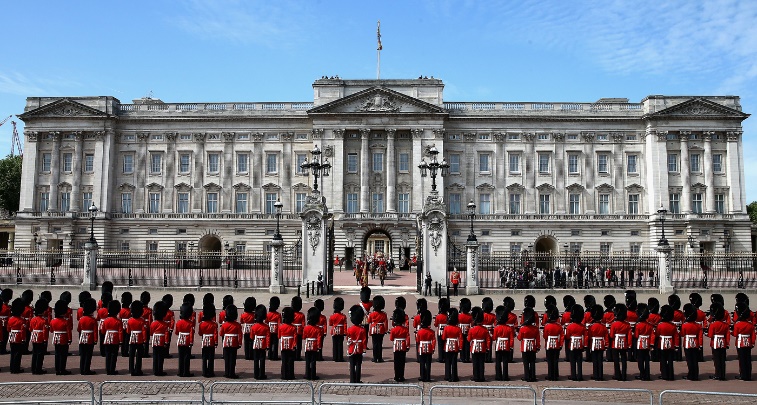 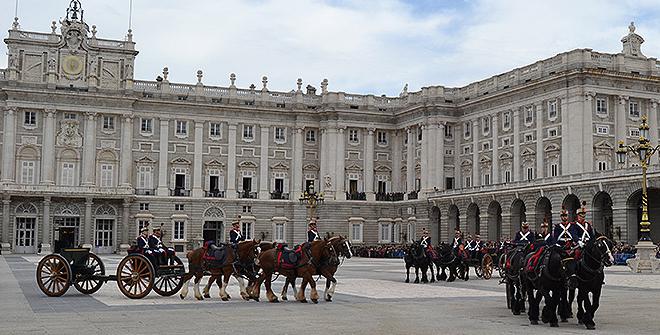 Buckingham PalaceEl Palaciao Real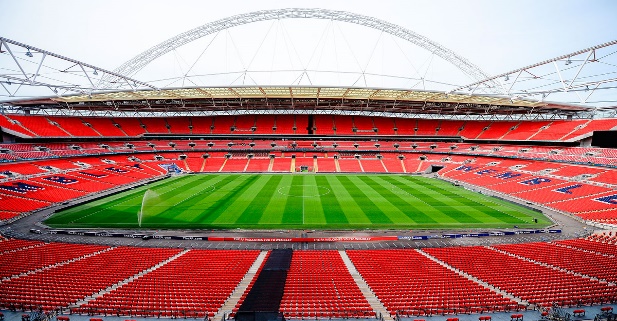 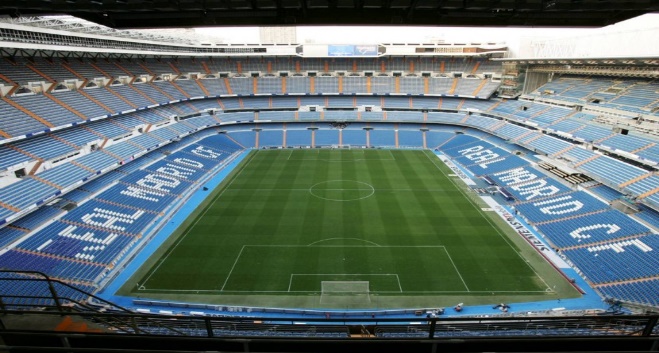 Wembley StadiumEl Estadio Santiago Bernabéu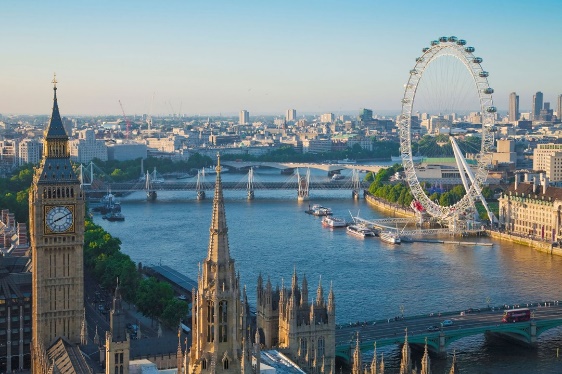 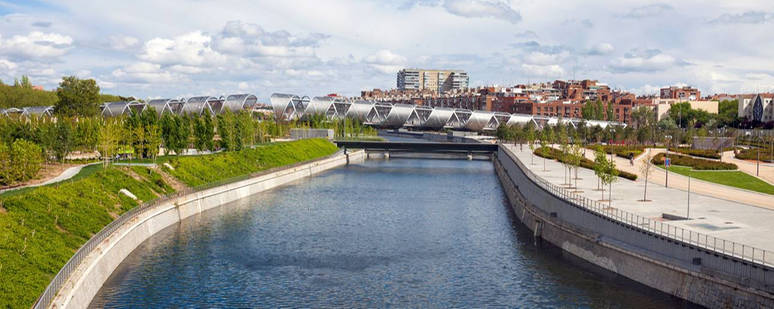 The River ThamesEl río Manzanares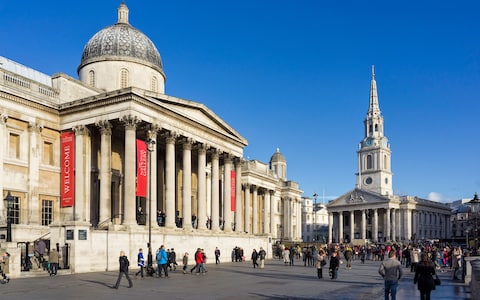 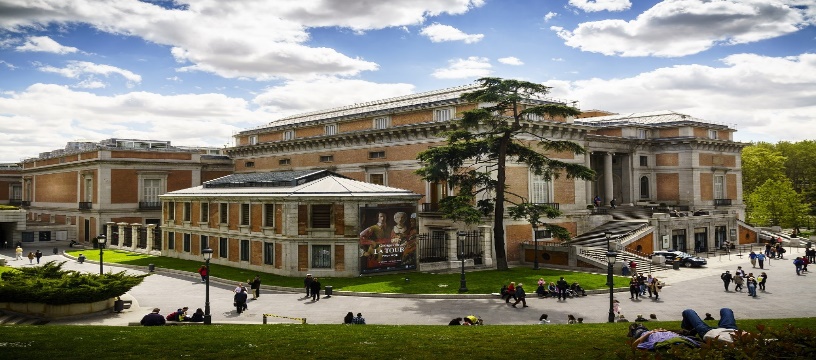 The National GalleryEl Museo del Prado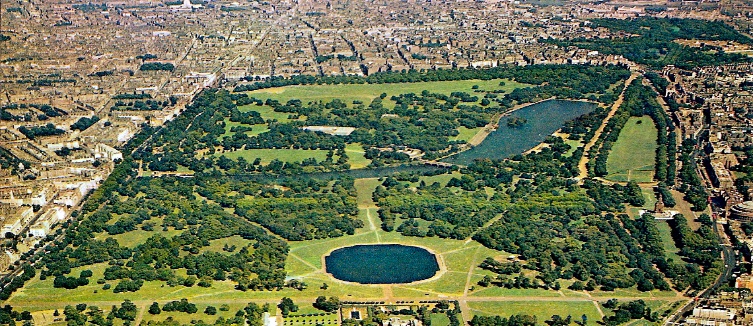 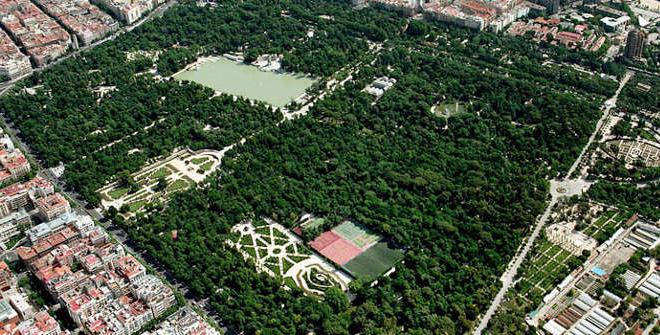 Hyde ParkEl  Parque del Retiro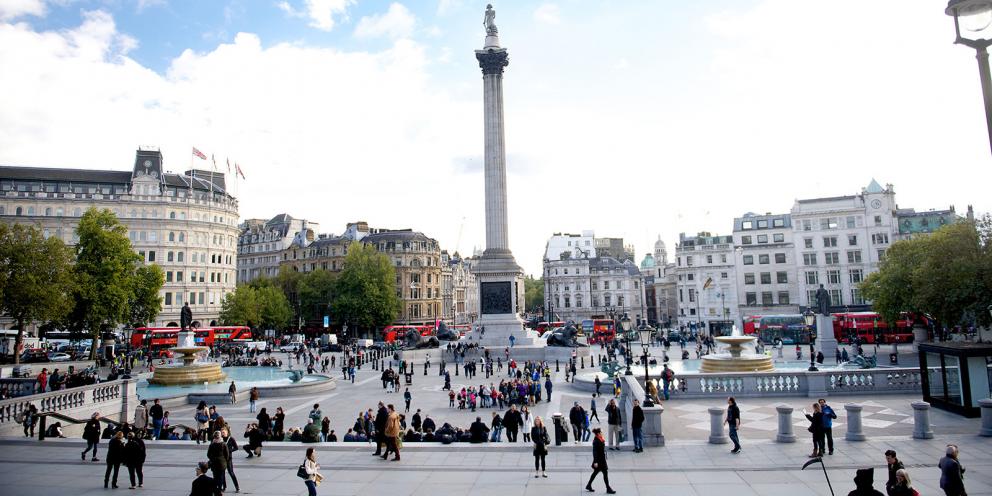 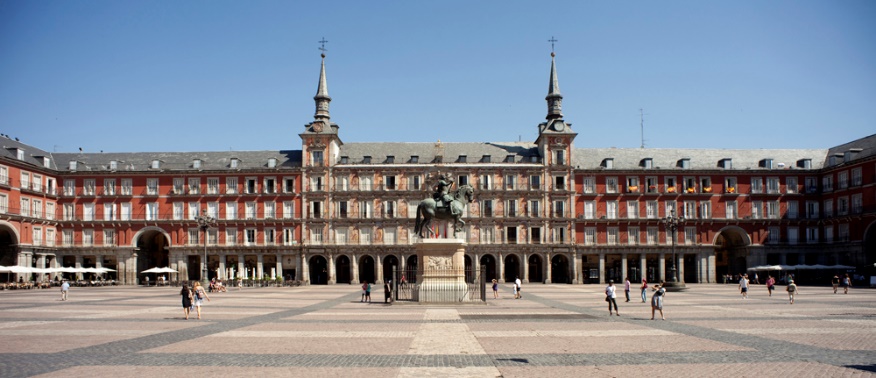 Trafalgar SquareLa Plaza Mayor